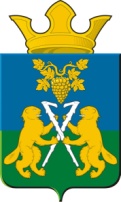 АДМИНИСТРАЦИЯ НИЦИНСКОГО СЕЛЬСКОГО ПОСЕЛЕНИЯСЛОБОДО-ТУРИНСКОГО МУНИЦИПАЛЬНОГО РАЙОНА СВЕРДЛОВСКОЙ ОБЛАСТИП О С Т А Н О В Л Е Н И ЕОт 15  февраля 2023 года                                                                                               с.Ницинское                                               № 20Об утверждении порядка направления сообщений о возникновении личной заинтересованности при осуществлении трудовых обязанностей, которая приводит или может привести к конфликту интересов, и  принятия мер по предотвращению или урегулированию конфликта интересов, лицами, замещающими должности руководителей муниципальных учреждений, подведомственных администрации  Ницинского сельского поселенияВ соответствии со статьей 13.3 Федерального закона  от 25 декабря 2008 года  № 273-ФЗ «О противодействии коррупции», ПОСТАНОВЛЯЕТ:1. Утвердить Порядок направления сообщений о возникновении личной заинтересованности при осуществлении трудовых обязанностей, которая приводит или может привести к конфликту интересов, и  принятия мер по предотвращению или урегулированию конфликта интересов, лицами, замещающими должности руководителей муниципальных учреждений, подведомственных администрации Ницинского сельского поселения   (прилагается).2. Заместителю главы Ницинского сельского поселения ознакомить лиц, замещающих должности руководителей муниципальных учреждений, подведомственных администрации  Ницинского сельского поселения  с Порядком, утвержденным пунктом 1 настоящего постановления.          3. Настоящее постановление опубликовать в печатном средстве массовой информации Думы и Администрации Ницинского сельского поселения «Информационный вестнике Ницинского сельского поселения», а так же обнародовать путем размещения  на официальном сайте Ницинского сельского поселения.( www.nicinskoe.ru).4. Контроль за исполнением настоящего постановления оставляю за собой.Глава Ницинского сельского поселения                             Т.А.КузевановаПРИЛОЖЕНИЕ Утвержден                                                        постановлением  администрацииНицинского сельского поселенияот 15.02.2023  №  20ПОРЯДОК направления сообщений о возникновении личной заинтересованности при осуществлении трудовых обязанностей, которая приводит или может привести к конфликту интересов, и  принятия мер по предотвращению или урегулированию конфликта интересов, лицами, замещающими должности руководителей муниципальных учреждений, подведомственных администрации Ницинского сельского поселения1. Настоящий Порядок устанавливает процедуру направления сообщений о возникновении личной заинтересованности при исполнении трудовых обязанностей, которая приводит или может привести к конфликту интересов, и принятия мер по предотвращению или урегулированию конфликта интересов (далее-уведомление) лицами, замещающими должности руководителей муниципальных учреждений, подведомственных администрации Ницинского сельского поселения (далее — руководители учреждений), процедуру регистрации уведомлений, а также форму уведомления. 2. Руководители учреждений обязаны в письменной форме уведомить представителя нанимателя (работодателя) (далее - работодатель) о личной заинтересованности при исполнении трудовых обязанностей, которая может привести к конфликту интересов, и принимать меры по предотвращению подобного конфликта. Уведомление, согласно приложению № 1 к настоящему Порядку, представляется лично или направляется любым способом, обеспечивающим его доставку. 3. При нахождении руководителя учреждения в служебной командировке, не при исполнении должностных (служебных) обязанностей и вне пределов места работы, при возникновении личной заинтересованности, которая приводит или может привести к конфликту интересов, он обязан уведомить об этом с помощью любых доступных средств связи работодателя и (или) кадровую службу (лицо, ответственное за профилактику коррупционных и иных правонарушений) (далее - кадровая служба), а по прибытии к месту работы - оформить уведомление.4. Уведомление подается в администрацию Ницинского сельского поселения (далее – Администрация), а именно заместителю главы Ницинского сельского поселения.5. Специалист администрации  осуществляет регистрацию уведомлений в день их поступления в журнале регистрации уведомлений о возникновении личной заинтересованности при осуществлении трудовых обязанностей, которая приводит или может привести к конфликту интересов руководителей муниципальных учреждений,  подведомственных администрации Ницинского сельского поселения (далее – журнал), по форме согласно приложению № 2 к настоящему Порядку.В журнале указывается регистрационный номер, который присваивается уведомлению в момент его регистрации, дата регистрации уведомления, а также сведения о руководителе учреждения, составившем уведомление. Нумерация ведется в пределах календарного года, исходя из даты регистрации. На уведомлении проставляется отметка о регистрации с указанием регистрационного номера, даты регистрации, фамилии, имени, отчества, должностного лица, принявшего уведомление. Копия уведомления с отметкой о регистрации вручается руководителю учреждения, представившему уведомление лично, под роспись в журнале.В случае если уведомление, было направлено иным способом, лицо, направившее его, информируется о дате регистрации и регистрационном номере уведомления, о чем делается запись в журнале.Отказ в регистрации уведомления, а также невыдача копии уведомления с отметкой о регистрации не допускается.Журнал  и уведомления хранятся    в сейфе или шкафу, имеющем запорное устройство. Условия хранения должны обеспечивать их сохранность от хищения, порчи, уничтожения либо доступа к ним иных лиц.6. Заместитель главы Ницинского сельского поселения передает работодателю руководителя учреждения поступившие уведомления в день их регистрации.7. Уведомление по решению Работодателя представляется в комиссию по соблюдению требований к служебному поведению лицами, замещающими должности муниципальной службы в органах местного самоуправления Ницинского сельского поселения  и урегулированию конфликта интересов (далее – Комиссия).Комиссия вправе получать в установленном порядке от лица, направившего уведомление, пояснения по изложенным в них обстоятельствам и направлять в установленном порядке запросы в федеральные органы государственной власти, органы государственной власти субъектов Российской Федерации, иные государственные органы, органы местного самоуправления и заинтересованные организации.8. Комиссией по результатам рассмотрения уведомлений принимается одно из следующих решений:1) признать, что при исполнении трудовых обязанностей руководителя учреждения конфликт интересов отсутствует;2) признать, что при исполнении трудовых обязанностей руководителя учреждения личная заинтересованность приводит или может привести к конфликту интересов;3) признать, что руководителем учреждения не соблюдались требования об урегулировании конфликта интересов.9. В случае принятия Комиссией решений, предусмотренных подпунктами 2 и 3 пункта 8 настоящего Порядка, работодатель принимает меры или обеспечивает принятие мер по предотвращению или урегулированию конфликта интересов либо рекомендует руководителю учреждения принять такие меры.10. Руководитель учреждения, направивший уведомление, имеет право:1) давать устные и письменные объяснения, представлять заявления и иные документы;2) ознакомиться по окончании проверки с материалами проверки, если это не противоречит требованиям неразглашения сведений, составляющих государственную или иную охраняемую законом тайну.11. Работодатель, если ему стало известно о возникновении у руководителя учреждения личной заинтересованности, которая приводит или может привести к конфликту интересов, обязан принять меры по предотвращению или урегулированию конфликта интересов.Предотвращение или урегулирование конфликта интересов может состоять в изменении трудового положения руководителя учреждения, являющегося стороной конфликта интересов, вплоть до его отстранения от исполнения трудовых  обязанностей в установленном порядке, и (или) в отказе его от выгоды, явившейся причиной возникновения конфликта интересов. Предотвращение и урегулирование конфликта интересов, стороной которого является руководитель учреждения, осуществляются путем отвода или самоотвода руководителя учреждения  в случаях и порядке, предусмотренных законодательством Российской Федерации.12. Невыполнение руководителем учреждения обязанности, предусмотренной пунктом 2 настоящего порядка, является основанием для привлечения его к ответственности в соответствии с законодательством Российской Федерации.Приложение № 1                                                               к Порядку  к направления сообщений о возникновении личной заинтересованности при осуществлении трудовых обязанностей, которая приводит или может привести к конфликту интересов, и  принятия мер по предотвращению или урегулированию конфликта интересов, лицами, замещающими должности руководителей муниципальных учреждений, подведомственных администрации Ницинского сельского поселенияФОРМА УВЕДОМЛЕНИЯ                                    Представителю нанимателя (работодателю)                                    _______________________________________                                     (инициалы, фамилия в дательном падеже)                                    от ____________________________________                                        (фамилия, инициалы  в родительном падеже)                                    _______________________________________                                             (наименование должности                                    _______________________________________                                        с указанием муниципального учреждения)УВЕДОМЛЕНИЕо возникновении личной заинтересованностипри осуществлении трудовых обязанностей, которая приводитили может привести к конфликту интересов    Сообщаю   о   возникновении   у   меня  личной  заинтересованности  при осуществлении трудовых обязанностей,  которая приводит или может привести к конфликту интересов (нужное подчеркнуть).    Обстоятельства,   являющиеся   основанием   для   возникновения  личной заинтересованности: _____________________________________________________________________________________________________________________________________.    Трудовые  обязанности (полномочия), на исполнение которых влияет или может повлиять личная заинтересованность: _______________________________________________________________________________________________________________________.    Предлагаемые   меры  по  предотвращению  или  урегулированию  конфликта интересов: _____________________________________________________________________________________________________________________________________________________.    Намереваюсь  (не намереваюсь) лично присутствовать на заседании Комиссии по соблюдению требований к служебному поведению лицами, замещающими должности муниципальной службы в органах местного самоуправления Ницинского сельского поселения  и урегулированию конфликта интересов, при рассмотрении настоящего уведомления________________        ________________        ___________________________           (дата)                                     (подпись)                                        (расшифровка подписи)Регистрационный номер ________Дата регистрации «__» ________________ 20_____________________________________________________________________________(Ф.И.О., должность, подпись лица, зарегистрировавшего уведомление)Приложение № 2                                                                                                                                       к Порядку  направления сообщений о возникновении личной заинтересованности при осуществлении трудовых обязанностей, которая приводит или может привести к конфликту интересов, и  принятия мер по предотвращению или урегулированию конфликта интересов, лицами, замещающими должности руководителей муниципальных учреждений, подведомственных администрации Ницинского сельского поселенияЖУРНАЛ регистрации уведомлений о возникновении личной заинтересованности при осуществлении трудовых обязанностей, которая приводит или может привести к конфликту интересов руководителей муниципальных учреждений,  подведомственных администрации Ницинского сельского поселенияНомер п/п Дата и регистрационный номер уведомления Способ направления (лично/иным способом) Ф.И.О. лица,  направившего уведомление Замещаемая должность Способ информирования лица, замещающего должность руководителя учреждения, о дате регистрации и регистрационном номере уведомления (при направлении уведомления иным способом) Подпись лица, замещающего должность руководителя учреждения, представившего уведомление лично Ф.И.О. и подпись лица, зарегистрировавшего уведомление 1 2 3 4 5 6 7 8 